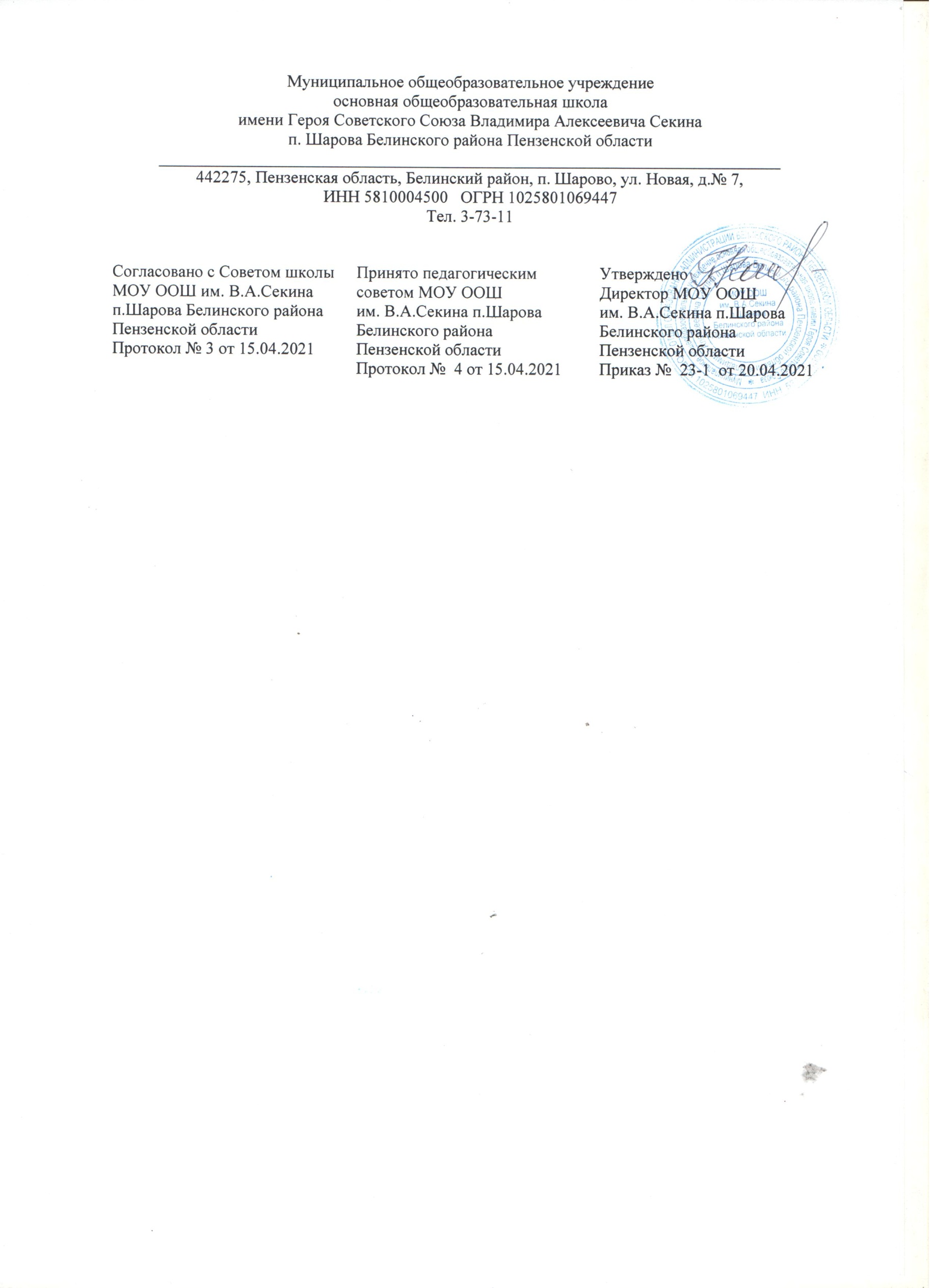 ПОЛОЖЕНИЕ о порядке перевода, отчисления обучающихся и воспитанников из одной организации, осуществляющей образовательную деятельность в другие организации, осуществляющие образовательную деятельностьI. Общие положения1.1.Положение о порядке перевода, отчисления  обучающихся и воспитанников МОУ ООШ им.В.А.Секина п.Шарова Белинского района Пензенской области (далее — Положение) определяет порядок и основания перевода, отчисления обучающихся и воспитанников МОУ ООШ им.В.А.Секина п.Шарова Белинского района Пензенской области (далее — Школа).1.2.Настоящее Положение о порядке и основаниях перевода, отчисления обучающих и воспитанников разработано в соответствии с Федеральным законом «Об образовании в Российской Федерации» № 273-ФЗ от 29 декабря 2012 года с изменениями 2019 года, приказа Министерства образования и науки РФ от 12.03.2014 года № 177 «Об утверждении Порядка и условий осуществления перевода обучающихся из одной организации, осуществляющей образовательную деятельность по образовательным программам начального общего, основного общего и среднего общего образования, в другие организации, осуществляющие образовательную деятельность по образовательным программам соответствующих уровня и направленности», приказа Министерства просвещения РФ от 17.01.2019 № 20 «О внесении изменений в Порядок и условия осуществления     перевода     обучающихся     из     одной     организации,     осуществляющей образовательную деятельность по образовательным программам начального общего, основного     общего     и     среднего     общего     образования,     в     другие     организации, осуществляющие образовательную деятельность по образовательным программам соответствующих уровня и направленности, утвержденные приказом Министерства образования и науки Российской Федерации от 12.03.2014 № 177», приказа Министерства образования и науки РФ от 28.12.2015 года № 1527 «Об утверждении Порядка и условий осуществления     перевода     обучающихся     из     одной     организации,     осуществляющей образовательную      деятельность      по      образовательным      программам      дошкольного образования, в другие организации, осуществляющие образовательную деятельность по образовательным программам соответствующих уровня и направленности», приказа Министерства образования и науки РФ от 25.06.2020 года № 320 «О внесении изменений в Порядок и условия осуществления перевода обучающихся из одной организации, осуществляющей образовательную деятельность по образовательным программам дошкольного образования, в другие организации, осуществляющие образовательную деятельность      по      образовательным      программам      соответствующих      уровня      инаправленности, утвержденные приказом Министерства образования и науки Российской Федерации от 28.12.2015. № 1527», действующего Устава Школы.1.3. Настоящее Положение разработано в целях обеспечения права ' всех граждан Российской Федерации на образование, гарантии общедоступности и бесплатности общего образования, соблюдения основных прав обучающихся, воспитанников и родителей	(законных	представителей)	несовершеннолетних	обучающихся	и воспитанников, а также упорядочения и приведения в соответствие с действующим законодательством порядка перевода, отчисления  обучающихся и воспитанников.1.4. Перевод, отчисление	 обучающихся и воспитанников Школы оформляется приказом по Школе.2. Порядок и основания перевода обучающихся в другую образовательную организацию.2.1. По заявлению родителей (законных представителей) обучающийся может быть переведен для получения образования в другую образовательную организацию, реализующую образовательную программу соответствующего уровня. Перевод в другую образовательную	организацию,	реализующую	образовательную	программу соответствующего уровня, осуществляется в порядке, предусмотренном федеральным органом	исполнительной	власти,      осуществляющим	функцию	по      выработке государственной политики и нормативно-правовому регулированию в сфере образования 2.2. Обучающиеся могут быть переведены в другие общеобразовательные учреждения в следующих случаях:-	по	инициативе	совершеннолетнего	обучающегося	или	родителей	(законных представителей) несовершеннолетнего обучающегося;- в случае прекращения деятельности Школы, аннулирования лицензии на осуществление образовательной	деятельности,	лишения	его	государственной	аккредитации	по соответствующей      образовательной	программе     или	истечении      срока	действия государственной аккредитации по соответствующей образовательной программе;-	в	случае	приостановления	действия	лицензии,	приостановления	действия государственной аккредитации полностью или в отношении отдельных уровней образования.2.3.Перевод обучающихся не зависит от периода (времени) учебного года.2.4. В случае перевода совершеннолетнего обучающегося по его инициативе или несовершеннолетнего	обучающегося	по	инициативе	его	родителей	(законных представителей)	совершеннолетний       обучающийся       или       родители	(законные представители) несовершеннолетнего обучающегося:- осуществляют выбор принимающей организации;- обращаются в выбранную организацию с запросом о наличии свободных мест, в том числе с использованием сети Интернет;- при отсутствии свободных мест в выбранной организации обращаются в органы местного самоуправления в сфере образования соответствующего муниципального района, городского округа для определения принимающей организации из числа муниципальных организаций;- обращаются в  МОУ ООШ им. В.А.Секина п.Шарова Белинского района Пензенской области  с заявлением об отчислении обучающегося в связи с переводом	в принимающую	организацию.	Заявление	о	переводе	может	быть направлено в форме электронного документа с использованием сети Интернет (Приложение 1).2.5. На основании заявления совершеннолетнего обучающегося или родителей (законных представителей) несовершеннолетнего обучающегося об отчислении в порядке перевода Школа в трехдневный срок издает распорядительный акт об отчислении обучающегося в порядке перевода с указанием принимающей организации.2.6. Школа выдает совершеннолетнему обучающемуся или родителям (законным представителям) несовершеннолетнего обучающегося следующие документы:- личное дело обучающегося; - выписку из классного журнала с текущими отметками и результатами промежуточной аттестации, заверенную печатью Школы и подписью директора (уполномоченного им лица).2.7. При переводе на обучение в Школу по образовательным программам начального общего, основного общего  образования выбор изучаемого родного языка из числа языка народов Российской Федерации, в том числе русского языка как родного языка, государственных языков республик Российской	Федерации осуществляется по заявлениям родителей (законных представителей) обучающихся. 3. Порядок и основания перевода обучающихся в следующий класс3.1. Обучающиеся, освоившие в полном объеме общеобразовательные программы текущего учебного года, переводятся в следующий класс.3.2.	Перевод	обучающегося	в	следующий	класс	производится	по	решению Педагогического совета школы.3.3. Обучающиеся, имеющие по итогам учебного года академическую задолженность, переводятся в следующий класс условно. Обучающиеся обязаны ликвидировать академическую задолженность в сроки, установленные Школой.3.4. Обучающиеся, ликвидировавшие академическую задолженность в установленные школой сроки, по решению Педагогического совета школы переводятся в следующий класс, в который он был переведѐн условно, с соответствующей записью в личном деле.3.5. Обучающиеся, не освоившие общеобразовательные программы текущего учебного года и имеющие академическую задолженность, условно переведѐнные в следующий класс и не ликвидировавшие в установленные сроки академической задолженности, по усмотрению родителей (законных представителей) несовершеннолетнего обучающегося оставляются на повторное обучение, переводятся на обучение по адаптированным образовательным программам в соответствии с рекомендациями психолого-медико-педгогической комиссии либо на обучение по индивидуальному учебному плану.3.6. Решение о повторном обучении рассматривается Педагогическим советом школы по согласию родителей (законных представителей) несовершеннолетних обучающихся.3.7. Обучающиеся, не освоившие основной образовательной программы начального общего и (или) основного общего образования, не допускаются к обучению на следующих уровнях общего образования.3.8. На основании решения Педагогического совета школы о переводе обучающихся в следующий класс издаѐтся распорядительный акт по Школе.3.9. Решение Педагогического совета Школы о переводе обучающегося в следующий класс классный руководитель доводит до сведения обучающегося и до родителей (законных представителей) обучающегося.3.10. После издания распорядительного акта о переводе обучающегося в следующий класс классный руководитель обязан в пятидневный срок оформить личное дело обучающегося. 4. Порядок и основания перевода воспитанников и приостановления образовательных отношений между Школой и родителями (законными представителями)4.1. Переводы могут осуществляться как внутри Школы (далее – внутренний перевод), так и из одного учреждения в другое (далее – внешний перевод).4.2. Внутренний перевод воспитанников осуществляется:- при переводе в следующую возрастную группу ежегодно не позднее 1 сентября, автоматически;- по инициативе родителей (законных представителей) из одной группы в другую группу соответствующего возраста при наличии вакантных мест.- временно в другую группу дошкольного отделения по уважительным причинам: карантин, необходимость разобщения в связи с вакцинацией.4.3. Перевод воспитанников внутри	дошкольного отделения осуществляется на основании личного заявления родителя (законного представителя) и оформляется распорядительным актом школы о переводе воспитанника.4.4. Внешний перевод воспитанника из организации, осуществляющей образовательную деятельность по образовательным программам дошкольного образования, в которой он обучается (далее - исходная организация), в другую организацию, осуществляющую образовательную деятельность по образовательным программам соответствующих уровня и направленности (далее - принимающая организация) осуществляется в соответствии Приказа Минобрнауки России от 28.12.2015 № 1527 «Об утверждении Порядка и условий осуществления	перевода обучающихся	из	одной	организации,	осуществляющей образовательную      деятельность	по	образовательным	программам	дошкольного образования, в другие организации, осуществляющие образовательную деятельность по образовательным     программам     соответствующих     уровня	и	направленности»	(с изменениями):по инициативе родителей (законных представителей) несовершеннолетнего обучающегося (далее - воспитанник);в случае прекращения деятельности Школы, аннулирования лицензии на осуществление образовательной деятельности (далее - лицензия);в случае приостановления действия лицензии.4.5.Основанием	для	перевода	в	другое	образовательное	учреждение	является распорядительный акт об отчислении воспитанника в порядке перевода с указанием принимающей организации на основании заявления родителей (законных представителей).4.6. Образовательные отношения могут быть приостановлены в следующих случаях:1) помещение воспитанника в организацию, осуществляющую лечение, оздоровление и (или) отдых на длительный срок (более двух месяцев);2) помещение воспитанника в специализированное учреждение для несовершеннолетних, нуждающихся в социальной реабилитации (социально-реабилитационный центр для несовершеннолетних, социальный приют для детей, центр помощи детям, оставшимся без попечения родителей).4.7. Приостановление образовательных отношений по заявлению родителей (законных представителей) воспитанника может производиться в любое время.Заявление подается не позднее, чем за два рабочих дня до указанной в заявлении даты начала приостановление образовательных отношений (Приложение №2).4.8. Распорядительный акт о приостановление образовательных отношений должен содержать конкретные сроки приостановления отношений между учреждением и родителями (законными представителями) воспитанника. В случае невозможности установления даты возобновления образовательных отношений, в распорядительном акте указывается только дата приостановления образовательных отношений.5.Порядок отчисления обучающихся из школы5.1. Отчисление обучающегося из школы производится в следующих случаях:в связи с получением основного общего  образования (завершением обучения по соответствующей общеобразовательной программе);по инициативе родителей (законных представителей) обучающегося, в том числе в случае	перевода обучающегося для	продолжения	освоения образовательной программы в другую организацию, осуществляющую образовательную деятельность; по инициативе школы в случае применения к обучающемуся, достигшему возраста пятнадцати лет, отчисления как меры дисциплинарного взыскания;в случае установления нарушения порядка приема в школу, повлекшего незаконное зачисление обучающегося в образовательную организацию;по обстоятельствам, не зависящим от воли обучающегося или родителей (законных представителей) несовершеннолетнего обучающегося и школы, в том числе в случае ликвидации школы.5.2. Отчисление из Школы обучающегося оформляется распорядительным актом Школы при наличии заявления родителей (законных представителей) обучающегося или самого обучающегося, достигшего 15 лет.5.3. При отчислении заявителю выдается:- личное дело обучающегося;- выписка из классного журнала с текущими отметками и результатами промежуточной аттестации, заверенная печатью Школы и подписью директора (уполномоченного им лица) (при необходимости);- документ об уровне образования (при его наличии);- справка об обучении или о периоде обучения (обучающимся, не прошедшим итоговой аттестации или получившим на итоговой аттестации неудовлетворительные результаты, а также обучающимся, освоившим часть образовательной программы или отчисленным из учреждения).5.4.	По	согласию	родителей	(законных	представителей)	несовершеннолетнего обучающегося, комиссии по делам несовершеннолетних и защите их прав и комитета по образованию администрации муниципального образования (далее	–	комитет	по образованию),	обучающийся, достигший	возраста	пятнадцати     лет,	может     быть отчислен из школы до получения основного общего образования по его инициативе. 5.5. Комиссия по делам несовершеннолетних и защите их прав совместно с родителями (законными представителями) несовершеннолетнего, оставившего школу до получения основного общего образования, не позднее чем в месячный срок принимает меры по продолжению освоения несовершеннолетним образовательной программы основного общего образования в иной форме обучения и с его согласия по трудоустройству.5.6. За неисполнение или нарушение Устава школы, правил внутреннего распорядка и иных локальных нормативных актов школы по вопросам организации и осуществления образовательной деятельности к обучающемуся, достигшему возраста пятнадцати лет, допускается применение отчисления из школы как меры дисциплинарного взыскания.5.7. Отчисление несовершеннолетнего обучающегося применяется, если иные меры дисциплинарного взыскания и меры педагогического воздействия не дали результата и дальнейшее его пребывание в школе оказывает отрицательное влияние на других обучающихся, нарушает их права и права работников школы, а также нормальное функционирование школы.5.8. Вопрос об отчислении обучающегося из школы в качестве меры дисциплинарного взыскания рассматривает Педагогический совет школы и  Совет школы.5.9. Решение об отчислении несовершеннолетнего обучающегося, достигшего возраста пятнадцати	лет и не получившего основного общего образования, как мера дисциплинарного взыскания принимается с учетом мнения его родителей (законных представителей) и с согласия комиссии по делам несовершеннолетних и защите их прав. Решение об отчислении детей-сирот и детей, оставшихся без попечения родителей, принимается с согласия комиссии по делам несовершеннолетних и защите их прав и органа опеки и попечительства.5.10. Школа незамедлительно обязана	проинформировать об отчислении несовершеннолетнего обучающегося в качестве меры дисциплинарного взыскания комитет по образованию.5.11. Права и обязанности обучающегося, предусмотренные законодательством об образовании и локальными нормативными актами школы, прекращаются с даты его отчисления из Школы.5.12. При отчислении обучающегося из школы по другим обстоятельствам школа в трехдневный срок после издания распорядительного акта об отчислении обучающегося выдаёт отчисленному лицу справку об обучении или о периоде обучения в школе, а для продолжения образования в другой образовательной организации – личное дело обучающегося, документы, содержащие информацию об успеваемости обучающегося в текущем учебном году (выписка из классного журнала с текущими отметкам и результатами промежуточной аттестации), заверенные печатью школы и подписью директора.5.13. Родители (законные представители) обучающегося вправе обжаловать решение об отчислении обучающегося из Школы в качестве меры дисциплинарного взыскания в комиссию по урегулированию споров между участниками образовательных отношений.6. Порядок отчисления воспитанников6.1. Отчисление воспитанника из Школы может осуществляться в следующих случаях: - по инициативе родителей (законных представителей) воспитанников, в том числе в случае перевода воспитанников в другое учреждение для продолжения освоения образовательной программы дошкольного образования;- по обстоятельствам, не зависящим от воли родителей (законных представителей) воспитанника и школы, в том числе в случае ликвидации школы;-  по медицинским показаниям.6.2.	Основанием	для	прекращения	образовательных	отношений	является распорядительный акт учреждения об отчислении воспитанника        (с внесением соответствующих записей в Журнал учета движения детей в учреждении) при наличии заявления родителей      (законных	представителей) воспитанника. Директор школы в трехдневный срок издает распорядительный акт об отчислении воспитанника с указанием основания отчисления.6.3. При отчислении учреждение выдает заявителю медицинскую карту воспитанника.6.4. Права и обязанности участников образовательных отношений, предусмотренные Законодательством Российской Федерации об образовании и локальными нормативными актами учреждения прекращаются с даты отчисления воспитанника.7. Заключительные положения7.1.Настоящее Положение является локальным нормативным актом, регламентирующим деятельность Школы.7.2. Положение принимается на неопределенный срок.7.3. Настоящее Положение подлежит замене в случае изменения законодательства об образовании, других нормативных правовых актов, регламентирующих отношения в сфере образования. После принятия новой редакции настоящее Положение утрачивает силу.Приложение № 1 к Порядкуо порядке перевода, отчисленияи восстановления обучающихся МОУ ООШ им. В.А. Секина п.Шарова Белинского района Пензенской области__________________________________________________________________________ Ф.И.О. родителя (законного представителя) _____________________________________       проживающего(ей) по адресу        __________________________________________________________________________________ЗАЯВЛЕНИЕПрошу отчислить моего ребенка _________________________________________________(ФИО, дата рождения, класс) и выдать его личное делов связи с дальнейшим обучением______________________________________________ (наименование принимающей организации)_________________________________________________________________________________________________ /__________________ подпись                         расшифровка«___»__________Приложение № 2 к Порядкуо порядке перевода, отчисленияи восстановления обучающихся МОУ ООШ им. В.А.Секина п.Шарова Белинского района Пензенской области_____________________________________ Ф.И.О. родителя (законного представителя) _____________________________________        проживающего(ей) по адресу __________________________________________________________________________________ЗАЯВЛЕНИЕПрошу отчислить моего ребенка _________________________________________________ (Ф.И.О., дата рождения)________________________, из группы №________ общеразвивающего вида«_______»______________ 20____гв порядке перевода_____________________________________________________________ (наименование принимающей организации)_____________________________________________________________________________В связи с переездом родителей (законных представителей) воспитанника в другую местность_____________________________________________________________________ _____________________________________________________________________________ _____________________________________________________________________________(указать населенный пункт, муниципальное образование, субъект Российской Федерации, в который осуществляется переезд)____________________ /__________________ подпись                         расшифровка«___»_________Муниципальное общеобразовательное учреждение основная общеобразовательная школа им.В.А.Секина п. Шарова Белинского района Пензенской области (МОУ ООШ им. В.А.Секина п. Шарова)П Р И К А З___ ________						                                       №   _______ Об отчислении в порядке перевода    На основании заявления __________________________________________________                                  ФИО родителей (законных представителей)ПРИКАЗЫВАЮ:Отчислить в порядке перевода ученика ____ класса __________________________________________ в связи с переводом                в_________________________________________________________________________________________________________________________.         2. Исключить __________________ из списка обучающихся .3.         Выдать ______________________________ личное дело    _________________ и документы об успеваемости;4. Внести соответствующие записи в алфавитную книгу.Директор    ________________     /_________________/ С приказом ознакомлены:Личное дело и документы об успеваемости получены____________________________________________________________________